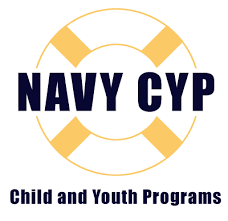 MEMORANDUM: Child and Youth Behavioral Military & Family Life CounselorSUBJECT: Child and Youth Behavioral Military & Family Life Counselor (CYB-MFLC) This letter is to inform you about the Child and Youth Behavioral Military & Family Life Counselor (CYB-MFLC) Program services. Due to the unique challenges faced by military families, the Department of Defense is offering this private and confidential non-medical counseling service to service members, families, children, and staff of Child and Youth Programs (CYP), Department of Defense Education Activity (DoDEA) Schools, Local Education Activities (LEA), and DoDEA/CYP summer programs, National Military Family Association Operation Purple Camps, Guard/Reserve Camps, and Operation Military Kids Camps. The CYB-MFLC may support staff and work with children and families in the following ways: Observe, participate, and engage in activities with children and youthProvide direct intervention with childrenModel behavior management techniques and provide feedback to staffSuggest courses of age appropriate behavior interventions to enhance coping and behavioral skills.Outreach to parents Facilitate psycho-educational groups Conduct training for staff and parentsRecommend referrals to military social services and other resources as needed.CYB-MFLCs may assist parents, teachers, staff, and children with the following issues: CommunicationResolving conflictsBullying Self-esteem/self-confidenceBehavioral management techniquesSiblings/parental relationshipsDeployment and reintegration issuesThe consultant is available to accommodate and meetings/activities after hours and on the weekend with advance notice.At no time will the consultant meet individually with a child without being in line of sight of a CYP, DoDEA, LEA, or camp staff or a parent/guardian. The CYB-MFLC may use only materials for trainings, groups, and other activities that have been approved by DoD. I acknowledge that a CYB-MFLC is available and authorize my child__________________________________, to receive CYB-MFLC support. _______________________Parent or Guardian Signature___________________________________CYP Representative SignatureI acknowledge that a CYB-MFLC is available and DO NOT authorize my child, _________________________, to receive CYB-MFLC support. ________________________Parent of Guardian Signature_________________________CYP Representative SignatureYou may reach the MFLC at 34 686-363-975Catherine Knapp is the CYP-MFLC POC who may be contacted at 727-2458